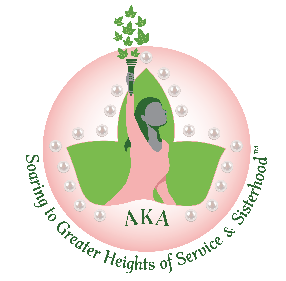 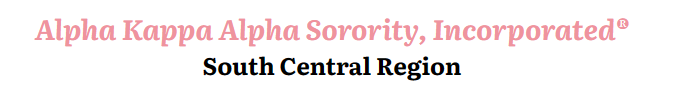 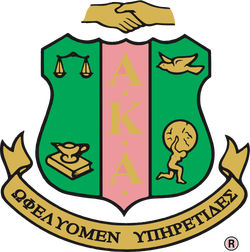 90th South Central Regional Conference Minutes Corrections FormEmail changes to: Cerise McClendon Martin, Regional Grammateus cerisemmartin@gmail.com  Copy email to: Lindsey Leverett-Higgins, Regional Anti-Grammateus lindseyleverett10@gmail.com 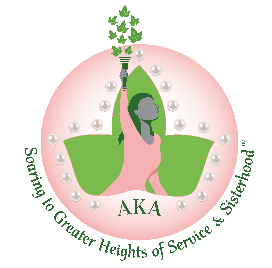 90th South Central Regional Conference Minutes Corrections FormEmail changes to: Cerise McClendon Martin, Regional Grammateus cerisemmartin@gmail.com  Copy email to: Lindsey Leverett-Higgins, Regional Anti-Grammateus lindseyleverett10@gmail.com How it Currently ReadsProposed ChangeHow It Will Read If ApprovedPage Number Section Sentence: How it Currently ReadsProposed ChangeHow It Will Read If ApprovedPage Number Section How it Currently ReadsProposed ChangeHow It Will Read If ApprovedPage Number Section Sentence:How it Currently ReadsProposed ChangeHow It Will Read If ApprovedPage Number Section Sentence: